Welcoming           Academic              Respectful              Dynamic        Ethical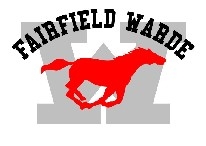                                                                                                                                                                                                                                               Daily Bulletin Monday, June 15, 2015Exam Schedule: 	7:30 – 9:30     Pd. 4 Exam			9:30 – 9:50	Break			9:55 – 11:55	Pd. 7 ExamAP  STUDENTSStudents who are registered for AP classes for next year should check out AP textbooks in T-24 during final exam week. The bookroom will be staffed between 8:30 and 12:30 on June 11, 12, 15, and 16. AP Psychology textbooks and AP Statistics textbooks will be checked out in the fall.  ALL other books will be checked out during exams.REMINDER- Girls Locker RoomPlease remember to turn in your physical education locks. Get your combination card from your teacher.JUNIOR PROM PHOTOSJunior prom photos are available at: http://www.figsct.com/clientlogin/ with the password: fairfieldCOMPUTER PROFICIENCY EXAMDate:    Monday, June 15, 2015Time:   12 pmPlace:   HR F11Bring your student IDSign up with your guidance counselor ASAP!Study Guide can be found on the school websiteProject Prom (“PP”)PP helps to ease the financial burden for those in need by providing gently used prom gowns, tuxedos and suits (as well as shoes, jewelry, haircuts, makeup etc.) We are asking for donations.  Each donor will receive a receipt from PP as well as a Bridgeport Sound Tiger voucher that is good for this upcoming season. ($37 value)Please bring your donations to the Webster Bank Arena Monday –Friday, 9am -5pm beginning June 1st.SENIOR TEXTBOOK OBLIGATIONS:Seniors must resolve all textbook obligations from past years before purchasing prom tickets.  See your dean to pay for lost items.Check your textbook account by logging in to the library/textbook catalog.  The link is posted on the library webpage.  Username: network login (usually first initial and last name)Password: student ID number    CHANGE OF ADDRESSParents need to bring a lease or mortgage statement or property deed AND a current utility bill to Central Office at 501 King’s Highway East in order to process their change of address. PLEASE CALL 203-255-8398 TO MAKE AN APPOINTMENT.ATHLETICSFootball Begins August 17th. All other fall sports start on August 27th.Final Exam Schedule 2015Students do not need to report to school if they do not have a scheduled exam.June 17 is make-up day.  Students make arrangements with their teachers.Bus schedule for June 11-16 - all morning buses run on the usual schedule, afternoon buses leave school at 12:10.SENIOR EXAMSSENIOR EXAMSALL GRADESALL GRADESALL GRADESALL GRADESALL GRADESALL GRADESTuesdayJune 9WednesdayJune 10ThursdayJune 11FridayJune 12MondayJune 15TuesdayJune 16 WednesdayJune 17Make-up Day   7:30 a.m. --9:30 a.m.Period 2 Senior exam.(Underclassmen have extended period 2.)All grades drop period 1.HR: 9:35 – 9:42Tuesday rotation(4, 7, 8, 5, 6, 9)    7:30 a.m. --9:30 a.m.Period 1 Senior exam.(Underclassmen have extended period 1.)All grades drop period 2.HR: 9:35 – 9:42Wednesday rotation(4, 6, 5, 7, 8, 9) 7:30 a.m. - 9:30 a.m.All gradesPeriod 6All gradesPeriod 5All gradesPeriod 4UnderclassmenPeriod 1 WednesdayJune 17Make-up Day   7:30 a.m. --9:30 a.m.Period 2 Senior exam.(Underclassmen have extended period 2.)All grades drop period 1.HR: 9:35 – 9:42Tuesday rotation(4, 7, 8, 5, 6, 9)    7:30 a.m. --9:30 a.m.Period 1 Senior exam.(Underclassmen have extended period 1.)All grades drop period 2.HR: 9:35 – 9:42Wednesday rotation(4, 6, 5, 7, 8, 9) 9:30 a.m. – 9:50 a.m.~~~ Break~~~~~~ Break~~~~~~ Break~~~~~~ Break~~~~~~ Break~~~   7:30 a.m. --9:30 a.m.Period 2 Senior exam.(Underclassmen have extended period 2.)All grades drop period 1.HR: 9:35 – 9:42Tuesday rotation(4, 7, 8, 5, 6, 9)    7:30 a.m. --9:30 a.m.Period 1 Senior exam.(Underclassmen have extended period 1.)All grades drop period 2.HR: 9:35 – 9:42Wednesday rotation(4, 6, 5, 7, 8, 9) 9:55 a.m. -11:55 a.m.All gradesPeriod 9All gradesPeriod 8All gradesPeriod 7UnderclassmenPeriod 2   7:30 a.m. --9:30 a.m.Period 2 Senior exam.(Underclassmen have extended period 2.)All grades drop period 1.HR: 9:35 – 9:42Tuesday rotation(4, 7, 8, 5, 6, 9)    7:30 a.m. --9:30 a.m.Period 1 Senior exam.(Underclassmen have extended period 1.)All grades drop period 2.HR: 9:35 – 9:42Wednesday rotation(4, 6, 5, 7, 8, 9) 12:10 p.m. -  2:10 p.m.~~~Make-ups~~~~~~Make-ups~~~~~~Make-ups~~~~~~Make-ups~~~~~~Make-ups~~~Senior ExamsStartFinishTimeExam 1 or 27:309:30120ExamHomeroom9:359:427HomeroomPer. 49:4710:2639classPer. 7 or 610:3111:1140LunchPer. 8 or 511:1611:5640LunchPer. 5 or 712:0112:4140LunchPer. 6 or 812:461:2640LunchPer. 91:312:1039class